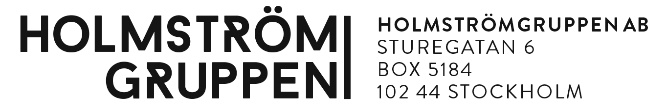 Uppsägning av hyresavtal för lokalHärmed önskar jag/vi säga upp vårt hyresavtal enligt nedan angivna uppgifter. Nuvarande hyresgästJag/vi önskar samtidigt säga upp garage/p-plats eller förrådslokal med objektsnummer: Denna uppsägning skall skrivas under av kontaktsinnehavaren och med fördel skickas in till oss via mejl - hyresadmin@holmstromgruppen.se. Det går bra med antingen en fotad eller skannad kopia. 
Ni kan även posta blanketten till Holmströmgruppen, Box 5184, 102 44 Stockholm. 	Underskrifter 	 	 	 Jag är medveten om att uppsägningstiden är enligt nuvarande hyresavtal och ska inkommit till Holmströmgruppen inom ramen för uppsägningstillfällen.  Lokalens uppgifterKontraktsnummer Lokalens adress   Postadress  PostadressNamn Personnummer / organisationsnummerPersonnummer / organisationsnummere-postadressTelefonnummerTelefonnummerNamn Personnummer / organisationsnummerAdressPostadresse-postadressTelefonnummerOrt och datum UnderskriftUnderskriftNamnförtydligandeNamnförtydligandePersonnummer PersonnummerTelefonnummer/e-postTelefonnummer/e-post